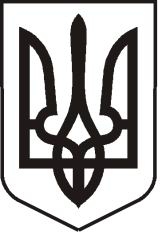 УКРАЇНАЛУГАНСЬКА ОБЛАСТЬПОПАСНЯНСЬКИЙ РАЙОНПОПАСНЯНСЬКА МІСЬКА РАДАШОСТОГО СКЛИКАННЯСТО ОДИНАДЦЯТА СЕСІЯРІШЕННЯ23 грудня  2019 року		        м. Попасна	                                       № 111/13                       Про внесення змін до рішення міськоїради від 27.10.2016 №80/21«Про затвердження Положення провиплату матеріальної допомоги з коштівміського бюджету і персонального складу  комісії з виплати  матеріальної допомогиз коштів міського бюджету (у новій редакції)»З метою посилення соціального захисту громадян, які опинилися у скрутному становищі, постраждали в результаті бойових дій, стихійного лиха чи нещасного випадку, керуючись ст.ст. 25,64,73 Закону України «Про місцеве самоврядування в Україні», Попаснянська міська рада ВИРІШИЛА:Внести зміни до рішення міської ради від 27.10.2016 №80/21 «Про затвердження Положення про виплату матеріальної допомоги з коштів міського бюджету і персонального складу  комісії з виплати  матеріальної допомоги з коштів міського бюджету (у новій редакції)», а саме:- в п.3.3 розділу 3 доповнити підпункт  IV  наступним текстом «учасники бойових дій, які брали участь в АТО(ООС) та внутрішньо переміщені особи (ВПО) зі статусом учасника бойових дій АТО(ООС)».- п.3.5 розділу 3 доповнити  наступним текстом: «перелік документів для учасників бойових дій, які брали участь в АТО(ООС) та внутрішньо переміщених осіб (ВПО) зі статусом учасника бойових дій АТО(ООС), а саме:копії паспорту та ідентифікаційного коду;номер банківського рахунку особи з реквізитами установи банку;копія посвідчення учасника бойових дій, який брав участь в АТО(ООС)».Контроль за виконанням даного рішення покласти на постійну комісію міської  ради з питань бюджету, фінансів, соціально-економічного розвитку, комунальної власності та регуляторної політики.Міський голова			                    	                   	Ю.І.Онищенко